In addition to your main plan, make notes below to help you with your explanation. Answer some of these questions: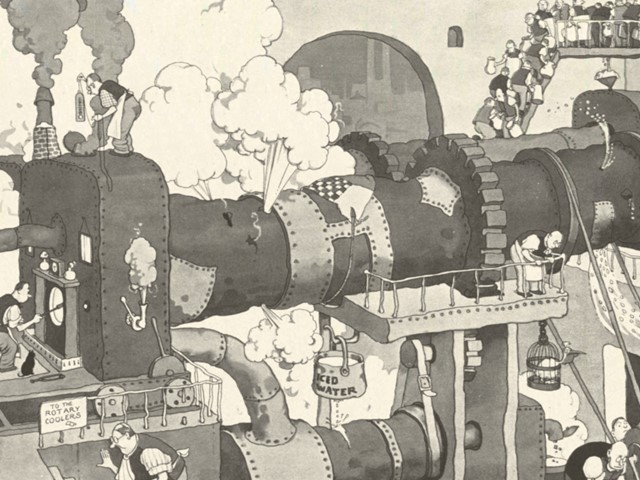 Machine’s name & purpose (and other key facts)Technical Terms for different parts & actionsHow it worksHow it works